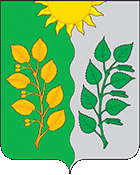 АДМИНИСТРАЦИЯ СЕЛЬСКОГО ПОСЕЛЕНИЯ СУХАЯ ВЯЗОВКА МУНИЦИПАЛЬНОГО РАЙОНА ВОЛЖСКИЙСАМАРСКОЙ ОБЛАСТИПОСТАНОВЛЕНИЕот 29.12.2021 № 97Об утверждении отчёта о реализации и оценки эффективности муниципальной программы «Противодействие коррупции на территории сельского поселении Сухая Вязовка муниципального района Волжский Самарской области на 2019-2021 годы»В соответствии с Федеральными законами от 06.10.2003 № 131-ФЗ «Об общих принципах организации местного самоуправления в Российской Федерации», Постановлением администрации сельского поселения Сухая Вязовка муниципального района Волжский Самарской области от 09.06.2021                                                                                               № 39 «Об утверждении Порядка принятия решений о разработке муниципальных программ сельского поселения Сухая Вязовка муниципального района Волжский Самарской области, их формирования и реализации, и Порядка проведения оценки эффективности реализации муниципальных программ сельского поселения Сухая Вязовка муниципального района Волжский Самарской области», руководствуясь  Уставом сельского поселения Сухая Вязовка муниципального района Волжский Самарской области, Администрация сельского поселения Сухая Вязовка  муниципального района Волжский Самарской области ПОСТАНОВЛЯЕТ:  1.Утвердить отчёт о реализации и оценки эффективности муниципальной программы «Противодействие коррупции на территории сельского поселении Сухая Вязовка муниципального района Волжский Самарской области на 2019-2021 годы» согласно приложению 1 к настоящему постановлению.2.Разместить настоящее Постановление на официальном сайте администрации сельского поселения Сухая Вязовка муниципального района Волжский Самарской области, а также в вестнике «Вести сельского поселения Сухая Вязовка».3.Контроль за исполнением настоящего постановления оставляю за собой.Глава сельского поселения Сухая Вязовкамуниципального района Волжский Самарской области                                                                                                С.А. ПетроваОтчёто реализации и оценки эффективности муниципальной программы «Противодействие коррупции на территории сельского поселении Сухая Вязовка муниципального района Волжский Самарской области на 2019-2021 годы»Муниципальная программа «Противодействие коррупции на территории сельского поселении Сухая Вязовка муниципального района Волжский Самарской области на 2019-2021 годы» (далее – Программа) утверждена постановлением администрации сельского поселения Сухая Вязовка муниципального района Волжский Самарской области от  23.01.2019 № 7. Цели программы: обеспечение защиты прав и законных интересов граждан, общества и государства от проявлений коррупции путем устранения причин и условий, порождающих коррупцию, и совершенствование системы противодействия коррупции в органах местного самоуправления, муниципальных предприятиях и учреждениях на территории сельского поселения Сухая Вязовка.Задачи программы: 1) совершенствование мер по профилактике и предупреждению коррупционных правонарушений на территории сельского поселения Сухая Вязовка;2) совершенствование мер по выявлению и пресечению коррупционных правонарушений;3) формирование антикоррупционного общественного сознания, характеризующегося нетерпимостью муниципальных служащих, граждан и организаций к фактам проявления коррупции;4) обеспечение неотвратимости наказания за совершение коррупционных правонарушений в случаях, предусмотренных законодательством Российской Федерации;5) мониторинг коррупциогенных факторов и эффективности мер антикоррупционной политики органов местного самоуправления  сельского поселения Сухая Вязовка;6) вовлечение гражданского общества в реализацию антикоррупционной политики на территории  сельского поселения Сухая Вязовка;7) оказание содействия гражданам и организациям в реализации их прав на доступ к информации о фактах коррупции, а также на их свободное освещение в средствах массовой информации.В рамках реализации программы и в целях обеспечения прозрачности деятельности органов местного самоуправления поселения своевременно и в полном объёме размещалась соответствующая информация на официальном сайте администрации сельского поселения Сухая Вязовка муниципального района Волжский Самарской области, а также в вестнике «Вести сельского поселения Сухая Вязовка».Информация о результатах достижения значений показателей (индикаторов) муниципальной программы за отчетный период:Информация о выполнении мероприятий программы:Степень выполнения мероприятий программы составила – 100 %. Показатель эффективности реализации программы составил - 100 %. Степень достижения значений показателей (индикаторов) программы составила – 80 %.Таким образом, комплексная оценка эффективности реализации программы позволяет сделать вывод, что муниципальная программа «Противодействие коррупции на территории сельского поселении Сухая Вязовка муниципального района Волжский Самарской области на 2019-2021 годы» показала высокий результат. Приложение 1к Постановлению Администрации сельского поселения Сухая Вязовка муниципального района Волжский Самарской области от  29.12.2021 № 97№ п/пЦелевой  индикаторЕд. изм.Значение показателей (индикаторов)Значение показателей (индикаторов)Степень достижения значений показателей (индикаторов)Источник информации для оценки достижений значений показателей (индикаторов)№ п/пЦелевой  индикаторЕд. изм.планфактСтепень достижения значений показателей (индикаторов)Источник информации для оценки достижений значений показателей (индикаторов)1.Доля граждан, удовлетворенных деятельностью администрации сельского поселения Сухая Вязовка по противодействию коррупции, в общем числе опрошенных граждан, проживающих на территории поселения%1008080Жалоб и заявлений в устной, письменной в иной форме не поступало2.Доля служебных проверок, проведенных по выявленным фактам коррупционных проявлений в Администрации сельского поселения  Сухая Вязовка, в том числе на основании опубликованных в СМИ материалов журналистских расследований и авторских материалов%100100100Фактов коррупционных проявлений в администрации сельского поселения не имелись3.Доля проведенных проверок достоверности представленных сведений о доходах муниципальных служащих%100100100Не было фактов обращений4.Количество правовых актов и других документов антикоррупционной направленности, размещенных в сети Интернет и в СМИЕд.1515100На официальном сайте администрации сельского поселения Сухая Вязовка, а также в вестнике «Вести сельского поселения Сухая Вязовка».№п/пНаименование мероприятияОтметка о выполнении1.Внесение изменений в   муниципальные нормативные правовые акты на основе   применения действующих антикоррупционных нормВыполнено2.Разработка нормативных правовых актов Администрации поселения по противодействию коррупцииВыполнено3.Разработка административных регламентов предоставления муниципальных услугВыполнено4.Организация контроля исполнения  органами местного самоуправления  поселения работы по рассмотрению жалоб и заявлений, поступивших от граждан и юридических лиц, содержащих сведения о фактах коррупции и коррупционных проявленийЖалоб и заявлений не поступало5.Анализ жалоб и обращений граждан о фактах коррупции в Администрации поселения и организация служебных проверок   всех ставших известных фактов коррупционных проявлений в органах местного самоуправления поселенияЖалоб и обращений не поступало6.Организация  контроля за соблюдением служащими Администрации поселения ограничений и запретов, принципов служебного поведения, предусмотренных законодательством о муниципальной службеВыполнено7.Организация контроля за своевременным предоставлением  муниципальными служащими Администрации поселения, определенных Перечнем,  сведений о доходах, расходах об имуществе и обязательствах имущественного характераВыполнено8.Размещение сведений о доходах, расходах, об имуществе и обязательствах имущественного характера муниципальных служащих и членов их семей на официальном сайте Администрации поселенияВыполнено9.Организация мероприятий по повышению эффективности кадровой работы в части, касающейся ведения личных дел лиц, замещающих муниципальные должности и должности муниципальной службы, в том числе контроля за актуализацией сведений, содержащихся в анкетах, представляемых при назначении на указанные должности и поступлении на такую службу, об их родственниках и свойственниках в целях выявления возможного конфликта интересовВыполнено10.Проведение  антикоррупционной экспертизы     нормативных правовых актов и  проектов нормативных правовых актов сельского поселения Сухая ВязокаПроекты НПА направлялись в Прокуратуру12.Регулярное обновление и размещение информации по антикоррупционной деятельности на официальном сайте Администрации с.п. Сухая ВязовкаВыполнено13.Создание условий для снижения правового нигилизма населения, формирование антикоррупционного общественного мнения и нетерпимости к проявлению коррупции:-антикоррупционная пропаганда-антикоррупционное просвещение, обучение, воспитаниеВыполнено14.Организация повышения квалификации муниципальных служащих, в должностные обязанности которых входит участие в противодействии коррупцииЗа время действие программы повышение квалификации в области противодействие коррупции прошли 2 сотрудника 15.Организация обучения муниципальных служащих, впервые поступивших на муниципальную службу для замещения должностей, включенных в перечни, установленные нормативными правовыми актами Российской Федерации, по образовательным программам в области противодействия коррупции1 сотрудник16.Организация работ по       информационной прозрачности   деятельности    судебных, правоохранительных органов и прокуратуры, путем размещения   информации   по   рассмотренным коррупционным делам и принятым по ним решениям в средствах массовой информации поселения на официальном сайте администрации сельского поселения Сухая Вязовка, а также в вестнике «Вести сельского поселения Сухая Вязовка».Выполнено21.Организация и обеспечение  работы  электронной почты для  сообщения гражданами информации о  ставшим им известным фактам правонарушений связанных с коррупциейВыполненоСтепень выполнения программных мероприятий, %100%